Администрация Краснодарского краяМинистерство гражданской обороны и чрезвычайных ситуаций Краснодарского краяГосударственное казенное учреждение Краснодарского края «Территориальный центр мониторинга и прогнозирования чрезвычайных ситуаций природного и техногенного характера»КРАТКОСРОЧНЫЙ НЕДЕЛЬНЫЙ ПРОГНОЗвозникновения и развития ЧС, связанных с состоянием (изменением) погодных и геологических условий, РХБ обстановкина территории Краснодарского края на период 31 августа – 6 сентября 2023 г.Подготовлен на основе информации Краснодарского ЦГМС филиала ФГБУ «Северо-Кавказское УГМС», ФГБУ «СЦГМС ЧАМ», Кубанского БВУ, Государственного управления ветеринарии Краснодарского края, ФГБУН Федеральный исследовательский центр «Единая геофизическая служба Российской академии наук», ФГБУ «Гидроспецгеология» филиал «Южный региональный центр ГМСН», филиала ФГУ «Россельхозцентр» по Краснодарскому краю, Управления Федеральной службы по надзору в сфере защиты прав потребителей и благополучия человека по Краснодарскому краюОбстановка.1.1. Чрезвычайные ситуации: за прошедший период 23 – 29 августа 2023 г. на территории Краснодарского края чрезвычайных ситуаций не зарегистрировано.1.2. Метеорологическая: в начале прошедшего периода в отдельных районах южной половины края отмечался кратковременный дождь с грозой. В остальную часть периода в крае сохранялась жаркая погода, без осадков. Временами усиливался северо-восточный, восточный ветер с максимальными порывами на Черноморском побережье до 16-24 м/с. Местами в крае отмечалась высокая пожароопасность (ВПО) 4 класса (НЯ) и чрезвычайная пожароопасность (ЧПО) 5 класса (ОЯ).В отдельных северных, северо-восточных, юго-западных, юго-восточных и местами в центральных районах наблюдалась атмосферная засуха ОЯ.По данным оповещений Краснодарского ЦГМС филиала ФГБУ «Северо-Кавказское УГМС» и ФГБУ «СЦГМС ЧАМ» к штормовым предупреждениям: 23 августа 2023 г.:на 15.00 часов 23.08.2023 в крае, в том числе в МО г. Краснодар и на Черноморское побережье, отмечалась чрезвычайная пожароопасность (ЧПО) 
5 класса (ОЯ);на 15.00 23.08.2023 местами в крае отмечалась высокая пожароопасность (ВПО) 4 класса (НЯ).24 августа 2023 г.:на 15.00 часов 24.08.2023 в крае, в том числе в МО г. Краснодар и на Черноморское побережье, отмечалась чрезвычайная пожароопасность (ЧПО) 
5 класса (ОЯ);на 15.00 24.08.2023 местами в крае отмечалась высокая пожароопасность (ВПО) 4 класса (НЯ).25 августа 2023 г.:на 15.00 часов 25.08.2023 в крае, в том числе в МО г. Краснодар и на Черноморское побережье, отмечалась чрезвычайная пожароопасность (ЧПО) 
5 класса (ОЯ);на 15.00 25.08.2023 местами в крае отмечалась высокая пожароопасность (ВПО) 4 класса (НЯ);по данным ФГБУ "СЦГМС ЧАМ", 25 августа 2023 г. в предгорьях и низких горах г. Сочи пожароопасность достигла 4 класса (высокая пожароопасность).26 августа 2023 г.:на 15.00 часов 26.08.2023 в крае, в том числе в МО г. Краснодар и на Черноморское побережье, отмечалась чрезвычайная пожароопасность (ЧПО) 
5 класса (ОЯ);на 15.00 26.08.2023 местами в крае отмечалась высокая пожароопасность (ВПО) 4 класса (НЯ).27 августа 2023 г.:на 15.00 часов 27.08.2023 в крае, в том числе в МО г. Краснодар и на Черноморское побережье, отмечалась чрезвычайная пожароопасность (ЧПО) 
5 класса (ОЯ);на 15.00 27.08.2023 местами в крае отмечалась высокая пожароопасность (ВПО) 4 класса (НЯ).28 августа 2023 г.:на 15.00 часов 28.08.2023 в крае, в том числе в МО г. Краснодар и на Черноморское побережье, отмечалась чрезвычайная пожароопасность (ЧПО) 
5 класса (ОЯ);на 15.00 28.08.2023 местами в крае отмечалась высокая пожароопасность (ВПО) 4 класса (НЯ);по данным ФГБУ "СЦГМС ЧАМ", на 15.00 28.08.2023 в предгорьях и низких горах г. Сочи сохраняется высокая пожароопасность (ВПО) 4 класса (НЯ).Спецдоклад о суховеях в отдельных центральных районах Краснодарского края23 августа 2023 г в связи с понижением температуры воздуха до 32° и повышением относительной влажности воздуха до 23 %, действие суховея категории опасного явления, наблюдавшегося в отдельных центральных (Тбилисский, Гулькевичский) районах Краснодарского края, прекратилось.Суховей наблюдался в период 16-22 августа 2023 г, продолжительность явления 7 дней, в т.ч. в категории опасного явления 2 дня.Спецдоклад о распространении атмосферной засухи в отдельные юго-восточные районы Краснодарского края24 августа 2023 г. атмосферная засуха в категории опасного явления распространилась в отдельные юго-восточные районы (Отрадненский район) Краснодарского края.Эффективные осадки (5мм и более за сутки) не выпадали в течение 
30 дней, максимальная температура воздуха в течение 26 дней достигала значений 30...36 0.Атмосферная засуха вызвала ускоренное созревание пропашных культур, ухудшение состояния посевов и их повреждение.В отдельных северных, северо-восточных, юго-западных и местами в центральных районах атмосферная засуха ОЯ сохраняется с 
11-18 августа 2023 г.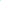 Спецдоклад о распространении атмосферной засухи в отдельные северные районы Краснодарского края27 августа 2023 г. атмосферная засуха в категории опасного явления распространилась в отдельные северные районы (Кущевский, Ленинградский районы) Краснодарского края.Эффективные осадки (5 мм и более за сутки) не выпадали в течение 
30 дней, максимальная температура воздуха в течение 25 дней достигала значений 32,0°...38,9°.Атмосферная засуха вызвала ускоренное созревание пропашных культур, ухудшение состояния посевов и их повреждение.В отдельных северных, северо-восточных, юго-восточных, юго-западных и местами в центральных районах атмосферная засуха ОЯ сохраняется с 11-24 августа 2023 г.Прогноз погоды по территории Краснодарского края (по данным Краснодарского ЦГМС филиала ФГБУ "Северо-Кавказское УГМС" и ФГБУ "СЦГМС ЧАМ") на период 31 августа – 2 сентября 2023 г.:На ближайшие сутки с 1800 30 августа до 1800 31 августа 2023 г.:по Краснодарскому краю: переменная облачность. Без осадков. Ветер восточной четверти ночью 4-9 м/с, днем 6-11 м/с. Температура воздуха ночью +12…+17°С, на Азовском побережье местами +17…+22°С, днем +31…+36°С; в горах ночью +8…+13°С, днем +23…+28°С.На Черноморском побережье: на Черноморском побережье переменная облачность. Без осадков.  Ветер северо-восточный, днём южный, юго-западный 6-11 м/с, местами порывы 12-14 м/с. Температура воздуха ночью +20…+25°С, днем +30…+35°С.По г. Краснодару: переменная облачность. Без осадков. Ветер восточной четверти  4-9 м/с, днём 6-11 м/с. Температура воздуха ночью +15…+17°С, днем +34…+36°С.По территории муниципального образования город-курорт Сочи(по данным ФГБУ «СЦГМС ЧАМ»)31 августа. Небольшая облачность. Без осадков. Ветер северо-восточный с переходом на юго-восточный 5-10 м/с. Температура воздуха ночью +20…+25°С, днем +29…+34°С. Предгорья и низкие горы ночью +15…+20°С, днем +28…+33°С. На последующие двое суток 1, 2 сентября 2023 года:по Краснодарскому краю: переменная облачность. 01.09 без существенных осадков, 02.09 местами кратковременный дождь, гроза. Ветер восточной четверти 5-10 м/с, местами порывы 12-14 м/с. Температура воздуха ночью 01.09 +13…+18°С, на Азовском побережье +18…+23°С, 02.09 +17…+22°С, в юго-восточных предгорных районах 01.09 и 02.09 +12…+17°С; днем 01.09 +32…+37°С, 02.09 +28…+33°С; в горах ночью +10…+15°С, днем +23…+28°С.На Черноморском побережье: переменная облачность. Без осадков, в конце периода местами кратковременный дождь, гроза. Ветер восточной четверти с переходом днём на южный 6-11 м/с, местами порывы 12-14 м/с. Температура воздуха ночью +20…+25°С, днем +30…+35°С.По г. Краснодару: переменная облачность. Без осадков. Ветер восточной четверти 5-10 м/с, днём порывы до 12 м/с. Температура воздуха ночью 01.09 +16…+18°С, 02.09 +20…+22°С; днем 01.09 +35…+37°С, 02.09 +31…+33°С.По территории муниципального образования город-курорт Сочи(по данным ФГБУ «СЦГМС ЧАМ»)1 сентября. Небольшая облачность. Без осадков. Ветер юго-западный 5-10 м/с. Температура воздуха ночью +20…+25°С, днем +30…+35°С. Предгорья и низкие горы ночью +16…+21°С, днем 30…+35°С.2 сентября. Переменная облачность. Преимущественно без осадков. Ветер юго-западный 5-10 м/с. Температура воздуха ночью +20…+25°С, днем +28…+33°С. Предгорья и низкие горы ночью +16…+21°С, днем +27…+32°С.Ориентировочный прогноз погодных явлений по данным ГКУ КК «ТЦМП ЧС» на период 3-6 сентября 2023 г.:3-4 сентября по Краснодарскому краю: местами, преимущественно по южным районам края, кратковременный дождь, гроза. 4 сентября в отдельных пунктах сильный, возможен град. Ветер восточных направлений 5-10 м/с, местами порывы 12-17 м/с. Температура воздуха ночью +17…+22°С, в юго-восточных предгорьях +10…+15°С; днём +30…+35°С, в отдельных пунктах до +37°С.  На Черноморском побережье: температура воздуха ночью +20…+25°С, днём +27…+32°С.5-6 сентября по Краснодарскому краю: 5 сентября в большинстве районов кратковременный дождь, гроза, в отдельных пунктах сильный дождь. 6 сентября преимущественно без осадков. Ветер восточный, северо-восточный 5-10 м/с, местами порывы 12-17 м/с. Температура воздуха ночью +17…+22°С, в юго-восточных предгорьях +10…+15°С; днём +25…+30°С, в отдельных районах до +32°С.На Черноморском побережье: температура воздуха ночью +20…+25°С; днём +27…+32°С. По данным предупреждений о неблагоприятном явлении погоды ФГБУ «СЦГМС ЧАМ» (уточнение к предупреждению НЯ о ВПО № 15 от 24.08.2023г) от 29.08.2023 г. и от 30.08.2023 г.: 31 августа, 1-2 сентября 2023г. в предгорьях и низких горах г. Сочи сохранится высокая пожароопасность (ВПО) 4 класса (НЯ).По данным штормового предупреждения Краснодарского ЦГМС филиала ФГБУ "Северо-Кавказское УГМС" (уточнение предупреждения ОЯ о ЧПО № 46 от 29.07.2023) от 30.08.2023:31.08.2023 в крае, в том числе в МО г. Краснодар и на Черноморском побережье (исключая муниципальное образование г. Сочи - зона прогнозирования ФГБУ "СЦГМС ЧАМ") сохранится чрезвычайная пожароопасность (ЧПО) 5 класса (ОЯ).По данным предупреждения Краснодарского ЦГМС филиала ФГБУ "Северо-Кавказское УГМС" (уточнение предупреждения НЯ о ВПО               № 4 от 18.07.2023) от 29.08.2023:31.08.2023 местами в северо-западных и юго-восточных районах края сохранится высокая пожароопасность (ВПО) 4 класса (НЯ).1.3. Гидрологическая: за прошедший период 23 – 29 августа 2023 г. существенных изменений на водных объектах края не отмечалось.Прогноз: 31 августа – 3 сентября, 6 сентября 2023 г. на реках края существенных изменений не прогнозируется. 4, 5 сентября 2023 г. на реках юго-восточной территории края и реках Черноморского побережья возможны кратковременные подъемы уровней воды. Наполнение водохранилищ от полных объемов в процентном отношении по состоянию на 30 августа 2023 г. составило:
Краснодарское – 15,18%, Шапсугское – 14,86%, Крюковское – 12,66%,
Варнавинское – 44,48%.1.4. Геологическая: за прошедший период 23 – 29 августа 2023 г. на территории края случаев активизации экзогенных процессов не отмечалось. Прогноз: 31 августа – 6 сентября 2023 г. в связи с прогнозируемыми осадками, в отдельных районах сильными (04,05.09.2023) и насыщением грунта влагой местами в предгорной и горной частях края и на Черноморском побережье возможна активизация экзогенных процессов. 1.5. Сейсмическая за прошедший период 23 – 29 августа 2023 г. на территории края сейсмособытий не зарегистрировано.Прогноз: 31 августа – 6 сентября 2023 г. возможна сейсмическая активность на территории муниципальных образований: Апшеронский, Белореченский, Выселковский, Ейский, Крымский, Курганинский, Новокубанский, Отрадненский, Приморско-Ахтарский, Северский, Славянский, Староминский, Темрюкский, Тихорецкий, Туапсинский, Успенский, Щербиновский районы и гг. Армавир, Анапа, Геленджик, Горячий Ключ, Новороссийск, Сочи.1.6. Биолого-социальная:1.6.1. Эпидемиологическая обстановка: по состоянию на 30.08.2023 г. (с нарастающим итогом с начала года), по данным ФБУЗ «Центр гигиены и эпидемиологии в Краснодарском крае» были зафиксированы обращения 
4509 человек (в т.ч. 1267 детей) за медицинской помощью из-за укусов клещей. Проводились акарицидные обработки территорий на площади 
3538,6 га.1.6.2. Эпизоотическая обстановка: в норме. 1.6.3. Фитосанитарная обстановка: на территории Краснодарского края отмечается увеличение количества сельскохозяйственных вредителей.По данным оперативной информации Россельхозцентра по Краснодарскому краю от 28 августа 2023 г.:Саранчовые: проведены обследования на площади 1078,38 тыс. га, из них заселено 21,82 тыс. га. Средняя численность 634,53 экз./м2, максимально 10000 экз./м2.Луговой мотылек. Проведены обследования на площади 1441,74 тыс. га, из них заселено 58,64 тыс. га. Средняя численность гусениц лугового мотылька 3,05 экз./м2, максимально 21,00 экз./м2.Клоп вредная черепашка. Проведены обследования на площади   1069,01 тыс. га., из них заселено 160,44 тыс. га. Средняя численность 
1,08 экз./м2, максимально 4,00 экз./м2.1.7. Техногенная: за прошедший период 23 – 29 августа 2023 г. в крае отмечались поступления анонимных сообщений об угрозе минирования объектов массового пребывания людей.1.7.1. Обстановка по пожарам: за прошедший период 23 – 29 августа 2023 г. в крае было зафиксировано 438 пожаров. Пострадало 6 человек, погибло 
4 человека.За прошедший период 23 – 29 августа 2023 г. на территории края зарегистрировано 4 крупных пожара в МО: Динской район (погиб 1 человек), Туапсинский район (погиб 1 человек), г. Краснодар (погиб 1 человек), 
 г. Сочи (погибших и пострадавших нет).1.7.2. ДТП: за прошедший период 23 – 29 августа 2023 г. в крае произошло 120 ДТП. Пострадал 161 человек, в том числе 3 ребенка; погибло 13 человек, в том числе 1 ребенок.За прошедший период 23 – 29 августа 2023 г. на территории края отмечалось 2 крупных ДТП в МО Темрюкский район (пострадало 5 человек, в том числе 2 ребенка, погиб 1 человек); в МО г. Анапа (пострадало 6 человек, в том числе 1 ребенок; погибших нет). 1.7.3. ВОП: за прошедший период 23 – 29 августа 2023 г. на территории края было зарегистрировано 3 случая обнаружения 23 взрывоопасных предметов времен ВОВ в МО: Ейский район (1 случай), Крымский район                   (1 случай), Темрюкский район(1 случай).1.8. Радиационная, химическая и бактериологическая обстановка: в норме.1.9. Происшествия на водных объектах: за прошедший период 
23 – 29 августа 2023 г. на водных объектах края утонуло 8 человек, в том числе 2 ребенка.1.10. Сведения по термическим аномалиям и природным пожарам: за прошедший период 23 – 29 августа 2023 г. было зарегистрировано 7 лесных пожаров в МО: Апшеронский район (1 случай), Белореченский район 
(1 случай), гг. Геленджик (4 случая), Новороссийск (1 случай) на общей площади 34,59 га. Отмечался 51 случай загорания растительности в МО: Белоглинский 
(1 случай), Белореченский (5 случаев), Брюховецкий район (1 случай), Выселковский (2 случая), Гулькевичский (3 случая), Кавказский 
(6 случаев), Красноармейский (3 случая), Курганинский район (1 случай),  Отрадненский (1 случай), Северский (1 случай), Тбилисский (2 случая), Темрюкский (7 случаев), Усть-Лабинский (7 случаев), Успенский 
(2 случая), Усть-Лабинский (2 случая) районы и гг. Геленджик (5 случаев), Горячий Ключ (1 случай) г. Новороссийск (1 случай) на общей площади 1,406 га.1.11. Иные происшествия: не отмечались.1.12. Функционирование транспортной инфраструктуры (по состоянию на
30 августа 2023 г.): Воздушное сообщение: в 3 аэропортах (МО г.  Краснодар, г-к. Анапа и г-к. Геленджик) приостановлено воздушное сообщение; аэропорт МО г-к. Сочи функционирует в штатном режиме.Морское сообщение:в МО г-к. Анапа введен запрет на движение судов в акватории Черного моря.Керченский транспортный переход:организовано в реверсивном режиме по 1 полосе, пройдено 455414 (за сутки +9968) автомобилей, в Республику Крым 217511 (за сутки +3859) автомобилей, в Краснодарский край 237903 (за сутки +6109) автомобиля.железнодорожное сообщение осуществляется по четному пути;паромное сообщение функционирует в штатном режиме, в работе 4 парома. За сутки выполнено 30 рейсов, перевезено 638 грузовых автомобилей, 
2374 человека;функционирует 11 накопительных площадок для автотранспортных средств, на которых в настоящий момент грузовых автомобилей нет.2. Прогноз чрезвычайных ситуаций.2.1 Природного характера.2.1.1. 31 августа – 6 сентября 2023 года на территории муниципальных образований: Апшеронский, Курганинский, Лабинский, Мостовский, Новокубанский, Отрадненский, Туапсинский районы и г. Сочи существует вероятность возникновения ЧС и происшествий, связанных с: нарушениями в работе транспорта из-за перекрытия автомобильных и железных дорог в результате схода оползней и селей;разрушением жилых домов, строений;нарушением функционирования объектов жизнеобеспечения.Источник ЧС и происшествий – активизация экзогенных процессов.2.1.2. 31 августа 2023 г. на территории муниципальных образований: Абинский, Апшеронский, Белоглинский, Белореченский, Брюховецкий, Выселковский, Гулькевичский, Динской, Кавказский, Калининский, Каневской, Кореновский, Красноармейский, Крыловский, Крымский, Курганинский, Кущевский, Лабинский, Ленинградский, Мостовский, Новокубанский, Новопокровский, Отрадненский, Павловский, Северский, Славянский, Староминский, Тбилисский, Темрюкский, Тимашевский, Тихорецкий, Туапсинский, Успенский, Усть-Лабинский районы и гг. Анапа, Армавир, Геленджик, Горячий Ключ, Краснодар, Новороссийск существует вероятность возникновения ЧС и происшествий, связанных с:увеличением количества пожаров на объектах экономики и в населенных пунктах;возникновением лесных и ландшафтных пожаров, увеличением их площадей;пожарами на сельхозугодиях и в лесополосах.Источник ЧС и происшествий - чрезвычайная пожароопасность (ЧПО) 5 класса. 2.1.3. 31 августа 2023 г. на территории муниципальных образований: Ейский, Приморско-Ахтарский, Щербиновский районы существует вероятность возникновения ЧС и происшествий, связанных с:увеличением количества пожаров на объектах экономики и в населенных пунктах;возникновением лесных и ландшафтных пожаров, увеличением их площадей;пожарами на сельхозугодиях и в лесополосах.Источник ЧС и происшествий - высокая пожароопасность (ВПО)            4 класса.2.1.4. 31 августа – 2 сентября 2023 года на территории муниципального образования г. Сочи вероятность возникновения ЧС и происшествий, связанных с:увеличением количества пожаров на объектах экономики и в населенных пунктах, возникновением лесных пожаров;возгораниями и увеличениями площадей ландшафтных пожаров;пожарами в лесополосах.Источник ЧС и происшествий - высокая пожароопасность (ВПО)               4 класса.2.1.5. 4 сентября 2023 года на территории муниципальных образований: Апшеронский, Курганинский, Лабинский, Мостовский, Новокубанский, Отрадненский, Туапсинский районы и гг. Армавир и Сочи существует вероятность возникновения ЧС и происшествий, связанных с:подтоплением и затоплением территорий населенных пунктов ливневыми и склоновыми стоками;нарушением работы ливневых систем;повреждением автотранспорта и крыш строений градом;затруднением в работе транспорта, увеличением ДТП;затруднением в работе аэро - и морского портов;ухудшением видимости в осадках;нарушением в работе морского и авиационного транспорта;выходом из строя объектов жизнеобеспечения.Источник ЧС и происшествий – сильный дождь, гроза, град.2.1.6. 5 сентября 2023 года на территории муниципальных образований: Апшеронский, Белоглинский, Курганинский, Крыловский, Кущевский, Лабинский, Ленинградский, Мостовский, Новокубанский, Новопокровский, Отрадненский, Павловский, Староминский, Туапсинский (горная часть), Щербиновский районы и гг. Армавир, Сочи существует вероятность возникновения ЧС и происшествий, связанных с:подтоплением и затоплением территорий населенных пунктов ливневыми и склоновыми стоками;нарушением работы ливневых систем;затруднением в работе транспорта, увеличением ДТП;затруднением в работе аэро - и морского портов;ухудшением видимости в осадках;нарушением в работе морского и авиационного транспорта;выходом из строя объектов жизнеобеспечения.Источник ЧС и происшествий – сильный дождь, гроза, град.2.2. Техногенного характера:31 августа – 6 сентября 2023 года в крае возможны ЧС и происшествия, связанные с:гибелью людей в результате ДТП и пожаров;затруднением и нарушением движения транспорта и увеличение количества ДТП из-за ухудшения видимости в осадках (04, 05.09.2023), тумане;авариями на объектах жизнеобеспечения населения и жилого фонда (водоснабжение, газоснабжение) из-за высокой изношенности коммуникаций;возможными авариями на энергетических системах (из-за перегрузок энергосистем и изношенности оборудования);поражением объектов электроэнергетики (трансформаторных подстанций, электрических систем и др.), хранилищ ГСМ, а также других объектов, не оборудованных молниезащитой (громоотводом), разрядами атмосферного электричества (04, 05.09.2023);увеличением количества ДТП на автодорогах в результате деформации асфальтового покрытия, в связи с высокой дневной температурой воздуха   (выше +30°);увеличением количества ДТП и гибелью людей на дорогах края в связи с увеличением потока автотранспорта к местам отдыха;в связи с использованием источников охлаждения (короткое замыкание электропроводки, неисправность электрического оборудования) существует вероятность увеличения количества случаев бытовых пожаров и отравлений угарным газом.2.3. Биолого-социального характера:31 августа– 6 сентября 2023 года в связи со сложными погодными условиями (сильный дождь, ухудшение видимости в осадках, гроза                   (04, 05.09.2023), град (04.09.2023), туман, ухудшение видимости в тумане), пожароопасностью и возможной активизацией экзогенных процессов существует вероятность несчастных случаев с туристическими группами и людьми, находящимися в горах;возможны случаи заболевания населения ОРВИ, ОРЗ и коронавирусной инфекцией;в связи с высокой дневной температурой воздуха (выше +30°) существует вероятность увеличения обострений сердечно-сосудистых заболеваний у населения, тепловых ударов из-за высоких температур воздуха;возможны несчастные случаи, связанные с поражением людей молнией (04, 05.09.2023);в связи с высокой дневной температурой воздуха продолжится распространение клещей и других переносчиков инфекционных болезней;возможны несчастные случаи, связанные с отравлениями людей грибами: ядовитыми, условно-годными, неизвестными, а также при нарушении технологии приготовления и поздним обращением за медицинской помощью;в связи с высокой дневной температурой воздуха повышается вероятность ухудшения эпидемической обстановки, заболеваемости инфекционными болезнями, передающимися через инфицированную воду поверхностных водоемов в несанкционированных местах отдыха (лептоспироз, туляремия, острые кишечные инфекции);на территории края существует вероятность возникновения новых очагов заболеваний: АЧС на свиноводческих предприятиях, бруцеллёзом крупного рогатого скота на молочно-товарных фермах, птичьего гриппа, в личных подсобных хозяйствах и заболеваний вирусом бешенства.2.4. Иного характера:31 августа– 6 сентября 2023 года существует вероятность возникновения несчастных случаев, связанных с гибелью людей на водных объектах края;в связи с прогнозируемым усилением ветра в прибрежных зонах Азовского и Черного морей возможны несчастные случаи, связанные с опрокидыванием и уносом людей в открытое море на надувных плавательных средствах и катамаранах;возможны случаи выхода людей в лесные массивы с последующей потерей ориентации на местности;31 августа – 6 сентября 2023 года на всей территории края существует вероятность возникновения ЧС (происшествий) на фоне циклических рисков:локальные подтопления пониженных участков местности, в т.ч. бессточных, приусадебных участков, автомобильных и железных дорог, подмывом дорог и опор мостов из-за сильных осадков 
(04, 05.09.2023);из-за неосторожного обращения с огнем высокими температурами и усилением ветра повышается вероятность выявления термических аномалий (в том числе разведение костров; выжигание хвороста, лесной подстилки, сухой травы с нарушением требований правил пожарной безопасности в лесу и на участках, непосредственно примыкающих к лесам), единичных очагов загорания на местности (в т.ч. палов сухой растительности), возникновения (увеличения) количества очагов и площадей природных пожаров.3. Рекомендации.Общие предложения:довести прогноз до глав городских и сельских поселений, руководителей туристических групп, руководителей санаторно-курортных комплексов, руководителей баз и зон отдыха, руководителей предприятий, организаций, аварийно-спасательных формирований;проверить готовность аварийно-спасательных формирований и органов управления к выполнению задач по предупреждению и ликвидации ЧС;поддерживать на необходимом уровне запасы материальных и финансовых ресурсов, для ликвидации чрезвычайных ситуаций;уточнить планы действий по предупреждению и ликвидации возможной ЧС;организовать проверку готовности систем оповещения к использованию по предназначению на территории муниципальных образований;обеспечить готовность пунктов управления, систем связи и оповещения органов управления и сил территориальной подсистемы РСЧС;обеспечить готовность аварийных бригад к реагированию при возникновении аварий на объектах жизнеобеспечения и в системах энергоснабжения.По противооползневым мероприятиям:в районе левобережных притоков р. Мзымта от устья реки Сулимовская до устья реки Пслух необходим запрет на перемещение техники и людей при ухудшении погодных условий, так как неоднократно на данном участке происходил сход селевых потоков даже на фоне умеренных осадков;организациям энергоснабжения усилить контроль за функционированием трансформаторных подстанций, линий электропередач и технологического оборудования, находящихся в опасной зоне;организациям, эксплуатирующим авто и ж/д дороги усилить контроль за оползневыми участками, принять меры по своевременной расчистке дорог в случае сходов оползней.По противопожарным мероприятиям:организовать контроль пожарной обстановки и проведение в полном объеме превентивных мероприятий; усилить контроль пожарной обстановки и провести в полном объеме превентивные мероприятия;организовать проверку готовности систем оповещения к использованию по предназначению на территории муниципальных образований;организовать своевременное выявление угрозы распространения пожаров на населенные пункты, а/м и ж/д магистрали, линии электропередачи и связи, другие объекты;организовать наземное патрулирование в целях контроля за соблюдением правил пожарной безопасности в лесах;организациям энергоснабжения усилить контроль за функционированием трансформаторных подстанций, линий электропередач и технологического оборудования, газопроводов, находящихся в пожароопасных зонах.По предупреждению и смягчению последствий в случае сильных осадков, грозы, града:при необходимости провести упреждающую эвакуацию населения из зоны возможного возникновения ЧС (подтопления, затопления, просадка грунта, оползни и т.п.);уточнить списки и места нахождения маломобильных граждан;обеспечить контроль готовности аварийных бригад к реагированию при возникновении аварий на объектах жизнеобеспечения и в системах энергоснабжения;коммунальным и дорожным службам провести расчистку ливневых систем от мусора для беспрепятственного стока дождевых вод;не допускать выхода неорганизованных групп и техники в горные районы края, усилить контроль за регистрацией групп туристов, направляющихся в горные районы, и обеспечить их достоверной информацией о метеоусловиях на маршрутах;в случае выпадения града рекомендовать населению не покидать помещения, воздержаться от перемещения любым видом транспорта.По смягчению последствий от землетрясений:проводить сбор, обработку и обмен информацией с места ЧС в установленном порядке;провести экстренное оповещение населения и подготовить места эвакуации людей;определить объем и степень повреждения различных зданий и сооружений, оценить состояние социально-значимых объектов;исключить или ограничить возможности поражения от вторичных факторов (отключение электросетей, централизованной подачи газа и др.);организовать проверку, расположенных в зоне ЧС опасных объектов (химически-опасные объекты, склады и т.д.);провести обследование ГТС (дамбы обвалования, плотины) на наличие повреждений и возможной угрозы затоплений.По предупреждению ДТП:совместно с территориальными органами ГИБДД МВД России реализовать меры по предупреждению возникновения ЧС и аварийных ситуаций на автомобильных трассах;организовать контроль маршрутов, по которым осуществляются перевозки туристов автотранспортом повышенной проходимости с целью обеспечения безопасности туристов;обеспечить готовность спасательных служб к реагированию на ДТП и аварии на других видах транспорта.По противоэпидемиологическим и противоэпизоотическим мероприятиям:организовать контроль по эпизоотической (АЧС), эпидемиологической, фитосанитарной обстановках и проведение в полном объеме превентивных мероприятий.Данные прогнозирования будут уточняться в ежедневных прогнозах и предупреждениях об угрозе ЧС (экстренных).Руководитель, начальник центра                      п/п                                А.В. ЖдановМахлин Денис Арнольдович +7 (861) 251-65-3930.08.2023№ ТЦМП – 870Красная ул., д. 180 А, офис 1002г. Краснодар, 350020Тел/факс. +7 (861) 251-65-39Главам муниципальных образований Краснодарского края.Начальнику ГУ МЧС России по Краснодарскому краю              Согласно расчету рассылки   Оперативному дежурному ЕДДС по Краснодарскому краю (для отправки в приемные органов исполнительной власти края и организаций согласно перечню).Электронная почта